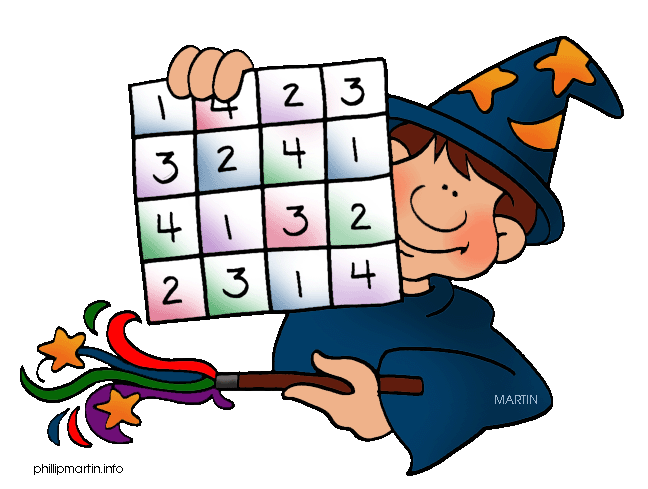 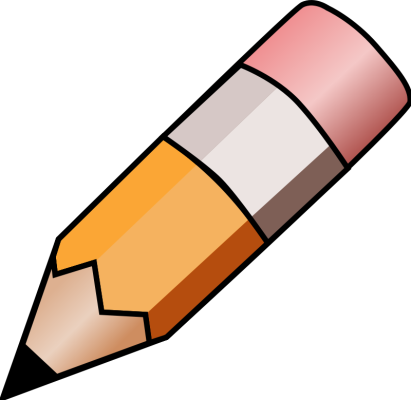 YEAR 1 HOME LEARNING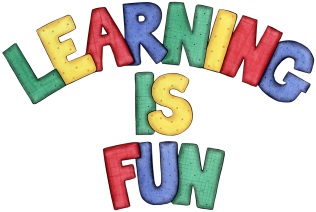 YEAR 1 HOME LEARNINGDate Set11.01.19Date Due17.01.19MathleticsWill be set next week.SpellodromeWritingSet spellings: words with ff, ll, ss, zz, ck, nk and words ending in y.Every Friday we will set spellings and a writing task. Please check your child’s Pink Home Learning book for more details. Hand in: By the following Wednesday. ReadingRecommended daily reading time:KS1 15-20 minutes Home Learning ProjectDate Set:11.01.19   Date Due: 24.01.19Year 1 Home LearningOur topic for this half term is “What plants or animals would Little Red Riding Hood see in our local area?”We would like you to create a poster or 3D model of a plant or tree you can see in your garden or local park.Your posters and models will be a part of our topic wall, so be as creative as you can be. If you need any assistance, please come and see Miss Cabigas or Miss Nugent.Greek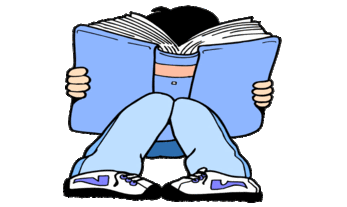 Please go to Greek Class Blog for Greek Home LearningGreek Class - St Cyprian's Greek Orthodox Primary Academy